Pastor Jani PungusIndonesian SDA Church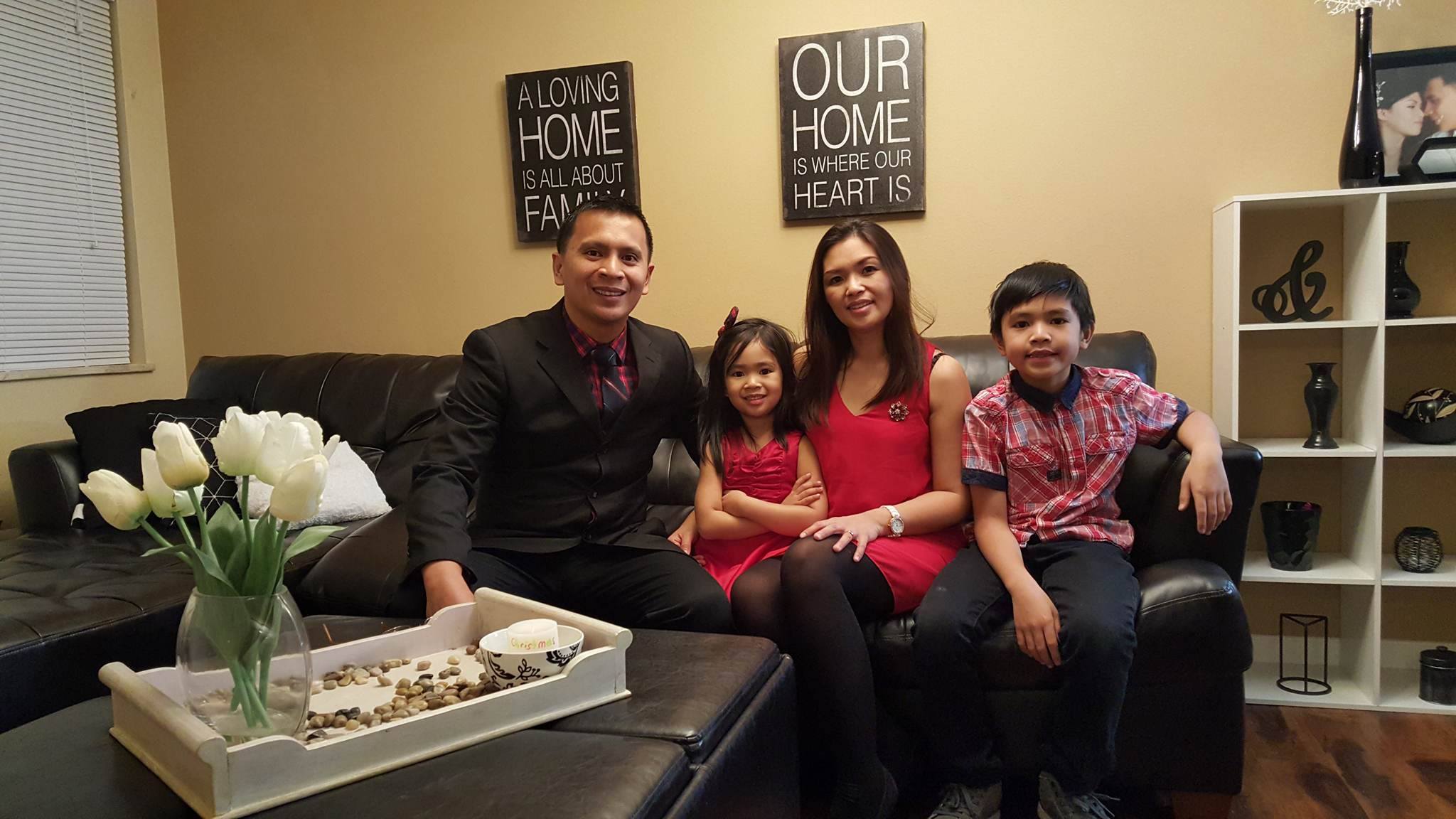 Pastor Jani Pungus Family(Left to right-Pst.Jani,Kyla,Kendy and Sky)Pastor Jani Pungus has been in Ministry for about 7 years of Manado Conference, Indonesia.  Married to Kendy Sumarauw and has two children, Sky (10) and Kyla (5).  He is still pursuing his MDiv at Andrews University with full self-support.  The family relocated to Denver 2015.  He is committed to Love, Live and Lead others like Jesus.